МоскваСодержаниеВведениеЦель документаДанный документ содержит последовательность действий и указания по запуску виртуальной машины с установленной на ней Системой автоматизации процессов обеспечения функционирования управления рисками и внутреннего контроля и антимонопольного комплаенса (СУРиВК и АМК).Область действияРуководство по установки виртуальной машины определяет, каким образом должен осуществляться первичный запуск виртуальной машины с установленной СУРиВК и АМК.Требования к квалификации системного администратора Для системного администрирования СУРиВК и АМК администратор должен обладать следующими навыками:Базовые навыки работы в Unix-shell;Базовые знания PostgreSQL;Запуск и остановка серверовПорядок настройки IP адреса виртуальной машиныНастроить конфигурацию сети после запуска vm. По умолчанию выделен ip 10.132.75.246. Если в вашей сети есть возможность использования IP 10.132.75.246, то можно пропустить шаги с 2 по 11Зайти под пользователем root/root123Исправить IP и шлюз в файле /etc/sysconfig/network-scripts/ifcfg-eth0s3  Выполнить команду systemctl restart network.serviceпоменять IP в /etc/hosts на новыйзайти под пользователем postgres/postgres1Выполнить команду pg_ctl statusПрименить переменные окружения из файла ~/.pg_env_csrv  Выполнить командку pg_ctl status. Оба экземпляра БД должны быть со статусом runningЗайти под пользователем (имя пользователя не имеют отношения к БД Oracle) oracle/oracle1открыть /u01/app/tomcat-8896-ttsea/conf/weboffice.properties и поменять IP в строке ticketservice.url=http://{X-HTTP-HOST:10.132.75.246:9999}/sso/auth/{X-HTTP-PROF-SSO: }Запуск приложений СУРиВК и АМКЗайти под пользователем (имя пользователя не имеют отношения к БД Oracle) oracle/oracle1Выполнить команды: /u01/asud/cacher-pg/bin/start-cacher.sh/u01/app/tomcat-9999-sso-pg/bin/startup.sh/u01/app/tomcat-8896-ttsea-pg/bin/startup.shОстановка приложений СУРиВК и АМКВыполнить команды  /u01/asud/cacher-pg/bin/stop-cacher.sh/u01/app/tomcat-9999-sso-pg/bin/shutdown.sh /u01/app/tomcat-8896-ttsea-pg/bin/shutdown.shРабота с СУРиВК и АМКВход в СУРиВК и АМК (если на шаге 3.1 вы поменяли ip то используйте его) Зайдите на адрес с браузера Chrome http://10.132.75.246/login/?next=/, должна отобразится следующая страница входа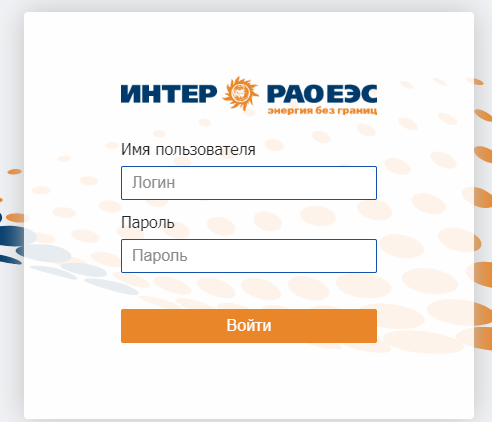 Введите логин/пароль admin/adminТеперь вы можете начать работать с СУРиВК и АМКУтверждено:Генеральный Директор ООО «Интер РАО-ИТ»______________ А.Г. Валов«____»_______________ 202_ г.АВТОМАТИЗАЦИЯ ПРОЦЕССОВ СИСТЕМЫ УПРАВЛЕНИЯ РИСКАМИ И ВНУТРЕННЕГО КОНТРОЛЯ И АНТИМОНОПОЛЬНОГО КОМПЛАЕНСА Запуск виртуальной машиныАВТОМАТИЗАЦИЯ ПРОЦЕССОВ СИСТЕМЫ УПРАВЛЕНИЯ РИСКАМИ И ВНУТРЕННЕГО КОНТРОЛЯ И АНТИМОНОПОЛЬНОГО КОМПЛАЕНСА Запуск виртуальной машиныАВТОМАТИЗАЦИЯ ПРОЦЕССОВ СИСТЕМЫ УПРАВЛЕНИЯ РИСКАМИ И ВНУТРЕННЕГО КОНТРОЛЯ И АНТИМОНОПОЛЬНОГО КОМПЛАЕНСА Запуск виртуальной машиныНа 9 листах